1. Đăng ký thuế hoặc thay đổi thông tin qua cơ quan chi trả thu nhậpCho phép cơ quan chi trả thu nhập đăng ký cấp MST cá nhân, đăng ký NPT cho cá nhân làm công ăn lương.	Các đối tượng đăng ký thuế hoặc thay đổi thông tin qua CQCT thu nhập và CQT nơi nộp hồ sơ:Hướng dẫn sử dụng NNT kê khai tờ khai 05-ĐK-TH-TCT Tờ khai đăng ký thuế tổng hợp cho cá nhân có thu nhập từ tiền lương, tiền công thông qua cơ quan chi trả thu nhậpBước 1: Vào đường link: https://thuedientu.gdt.gov.vn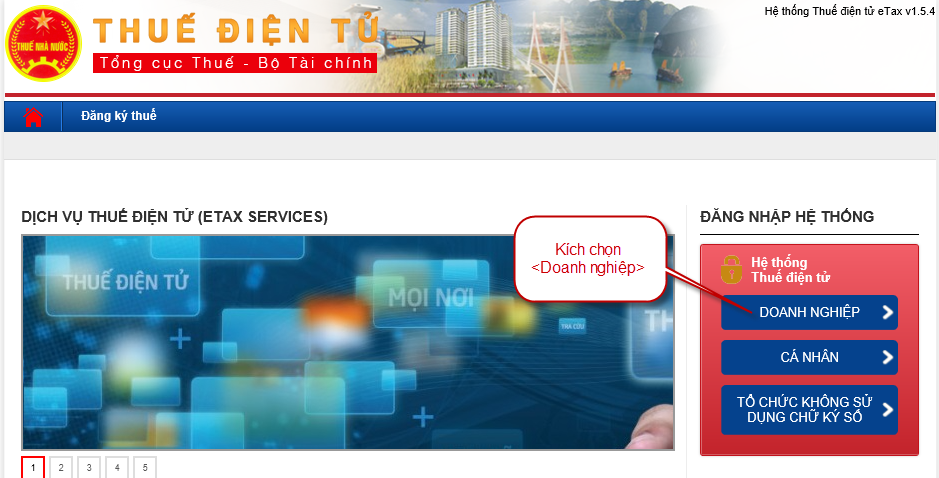 Bước 2: Chọn “Doanh nghiệp”, chọn tiếp “Đăng nhập” - NNT nhập thông tin tài khoản gồm tên đăng nhập và mật khẩu để đăng nhập vào hệ thống eTax: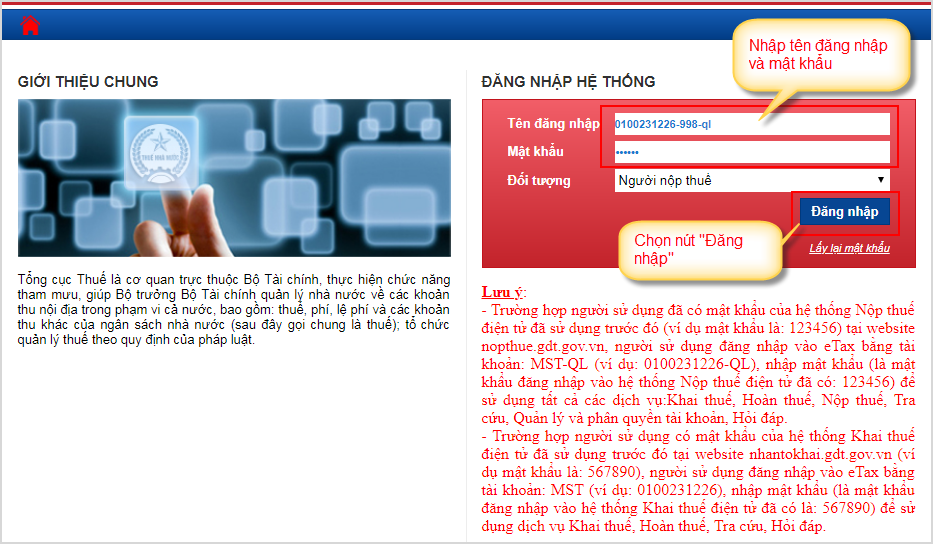 - NNT tham khảo thông tin tên đăng nhập và mật khẩu tại mục Đăng nhập	NNT sử dụng tài khoản quản lý “MST-ql” để thực hiện đăng nhập vào hệ thống. Xem thêm bài viết “ETax_01 - Hướng dẫn đăng ký sử dụng dịch vụ eTax” hoặc đã từng sử dụng dịch vụ khai thuế điện tử trên iHTKK hoặc dịch vụ nộp thuế điện tử thì thực hiện đăng nhập theo hướng dẫn bài viết “ETax_02 - Hướng dẫn đăng nhập dành cho Người nộp thuế là doanh nghiệp, tổ chức có Chữ ký số”. Hai bài viết có trên Trang thông tin điện tử của Cục Thuế Hậu Giang haugiang.gdt.gov.vn. Bước 3: Chọn chức năng “Đăng ký thuế”. Chọn tiếp “Đăng ký”.Hiển thị màn hình chọn tờ khai đăng ký thuế: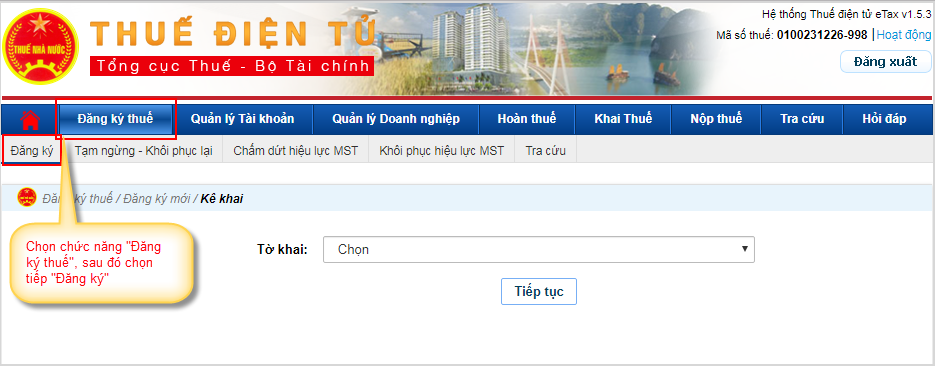 Bước 4: Chọn tờ khai NNT chọn tờ khai: 05-ĐK-TH-TCT Tờ khai đăng ký thuế tổng hợp cho cá nhân có thu nhập từ tiền lương, tiền công thông qua cơ quan chi trả thu nhập.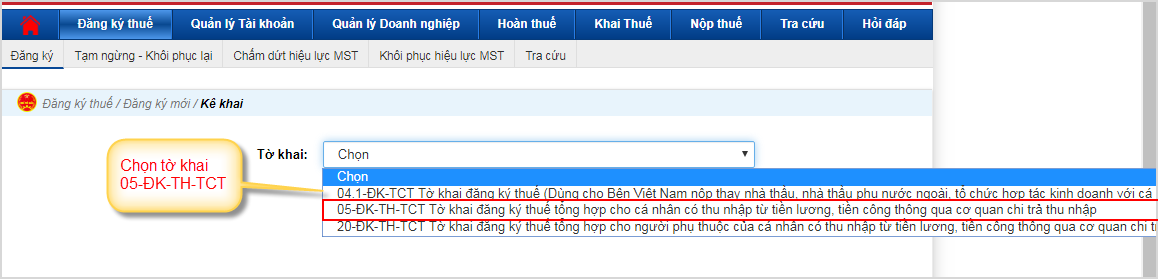 Bước 5: Chọn nút “Tiếp tục”	Hiển thị màn hình nhập chi tiết các chỉ tiêu trên mẫu tờ khai 05-ĐK-TH-TCT: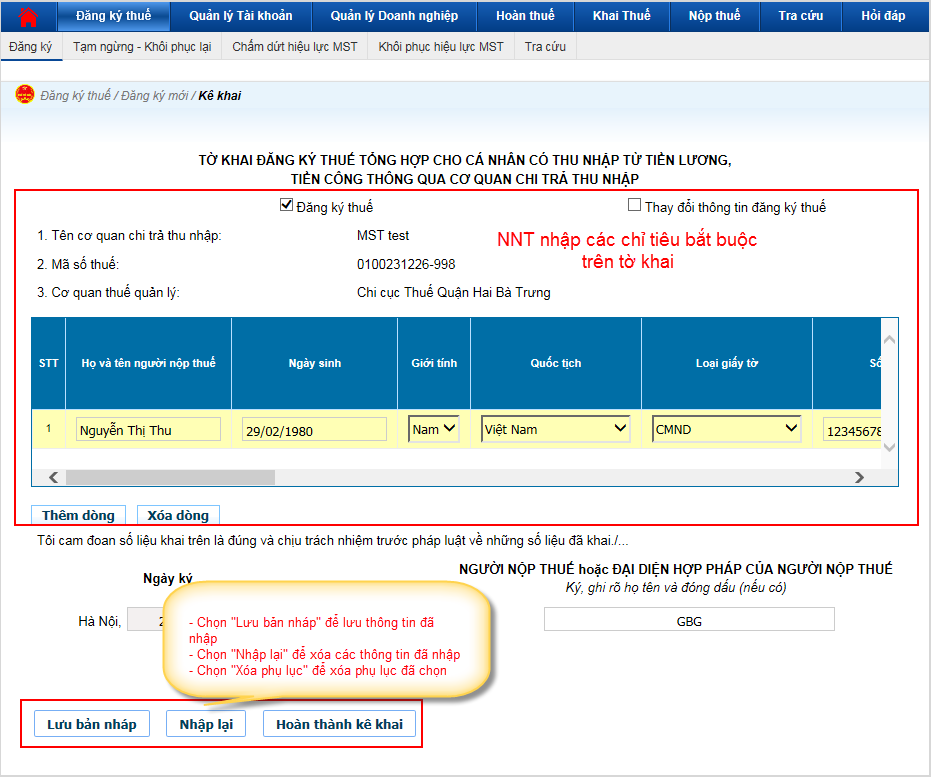 HDSD nhập các chỉ tiêu trên mẫu tờ khai 05-ĐK-TH-TCTBước 6: Chọn nút “Hoàn thành tờ khai”	Hiển thị màn hình hoàn thành tờ khai, cho phép NNT kểm tra lại thông tin đã nhập: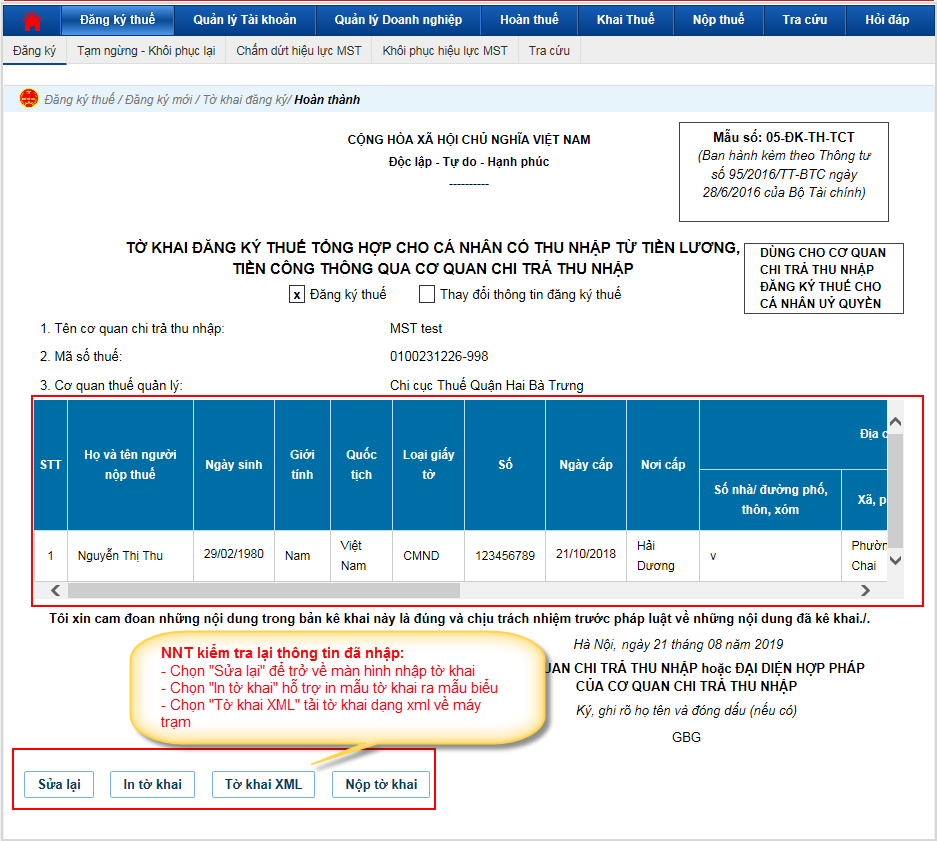 NNT chọn nút “Sửa lại” để quay lại màn hình nhập các chỉ tiêu trên tờ khai.Chọn nút “In tờ khai” hệ thống hỗ trợ in tờ khai. NNT thuế có thể in tờ khai tại bước này, trình trưởng đơn vị ký, đóng dấu để và gởi bản giấy đến cơ quan thuế (nếu cần).Chọn nút “Tờ khai XML” để tải file tờ khai dạng xml về máy trạm.Bước 7: Chọn nút “Nộp tờ khai”	Hiển thị màn hình ký nộp tờ khai.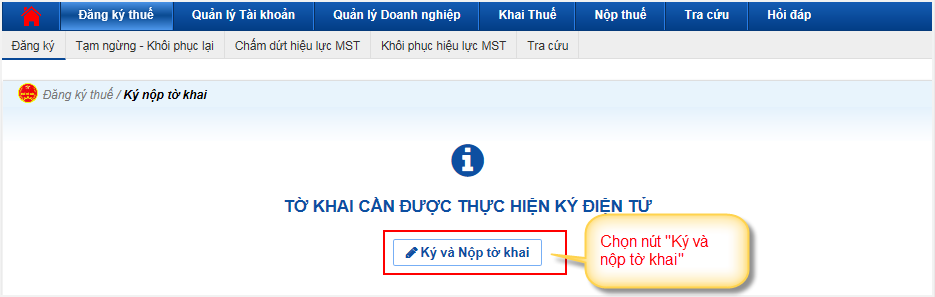 Bước 8: Chọn nút “Ký và gửi”Hệ thống hiển thị cửa sổ yêu cầu nhập mã PIN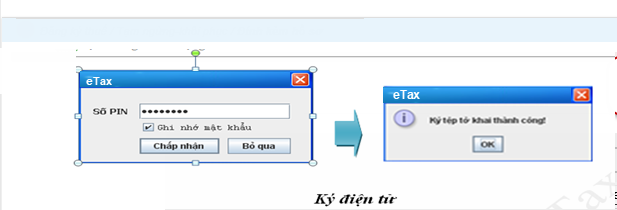 Nhập mã PIN đúng và chọn nút “Chấp nhận”, hệ thống báo ký điện tử thành công và gửi tờ khai tới Cơ quan thuế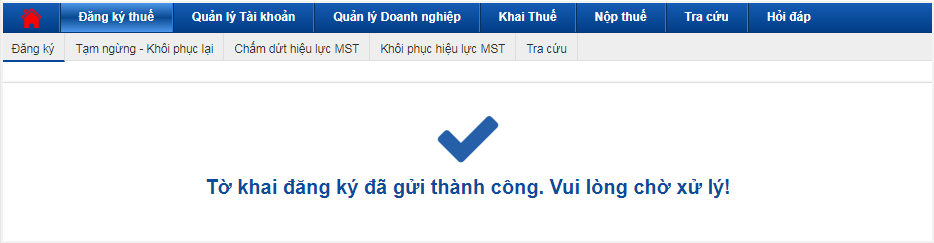 2. Hướng dẫn sử dụng cho NNT kê khai tờ khai 20-ĐK-TH-TCT Tờ khai đăng ký thuế tổng hợp người phụ thuộc cho cá nhân có thu nhập từ tiền lương, tiền công thông qua cơ quan chi trả thu nhậpBước 1: Vào đường link: https://thuedientu.gdt.gov.vnBước 2: Chọn “Doanh nghiệp”, chọn tiếp “Đăng nhập” - NNT nhập thông tin tài khoản gồm tên đăng nhập và mật khẩu để đăng nhập vào hệ thống eTax:- NNT tham khảo thông tin tên đăng nhập và mật khẩu tại mục Đăng nhập. 	NNT sử dụng tài khoản quản lý “MST-ql” để thực hiện đăng nhập vào hệ thống. Xem thêm bài viết “ETax_01 - Hướng dẫn đăng ký sử dụng dịch vụ eTax” hoặc đã từng sử dụng dịch vụ khai thuế điện tử trên iHTKK hoặc dịch vụ nộp thuế điện tử thì thực hiện đăng nhập theo hướng dẫn bài viết “ETax_02 - Hướng dẫn đăng nhập dành cho Người nộp thuế là doanh nghiệp, tổ chức có Chữ ký số”. Hai bài viết có trên Trang thông tin điện tử của Cục Thuế Hậu Giang haugiang.gdt.gov.vn.Bước 3: Chọn chức năng “Đăng ký thuế”. Chọn tiếp “Đăng ký”.Hiển thị màn hình chọn tờ khai đăng ký thuế:Bước 4: Chọn tờ khai NNT chọn tờ khai: 20-ĐK-TH-TCT Tờ khai đăng ký thuế tổng hợp cho người phụ thuộc của cá nhân có thu nhập từ tiền lương, tiền công thông qua cơ quan chi trả thu nhập.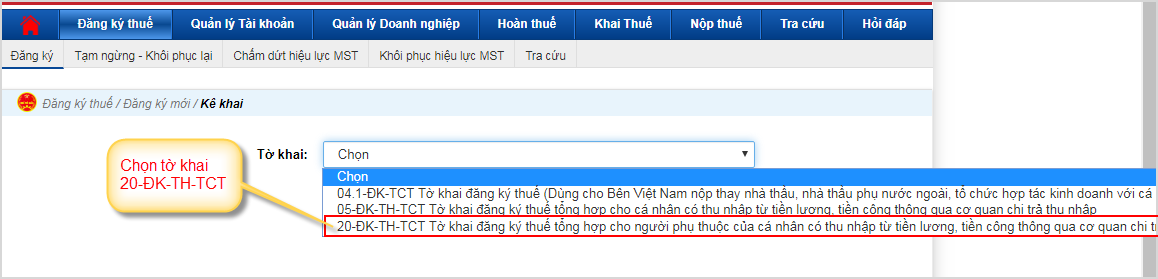 Bước 5: Chọn nút “Tiếp tục”	Hiển thị màn hình nhập chi tiết các chỉ tiêu trên mẫu tờ khai 20-ĐK-TH-TCT: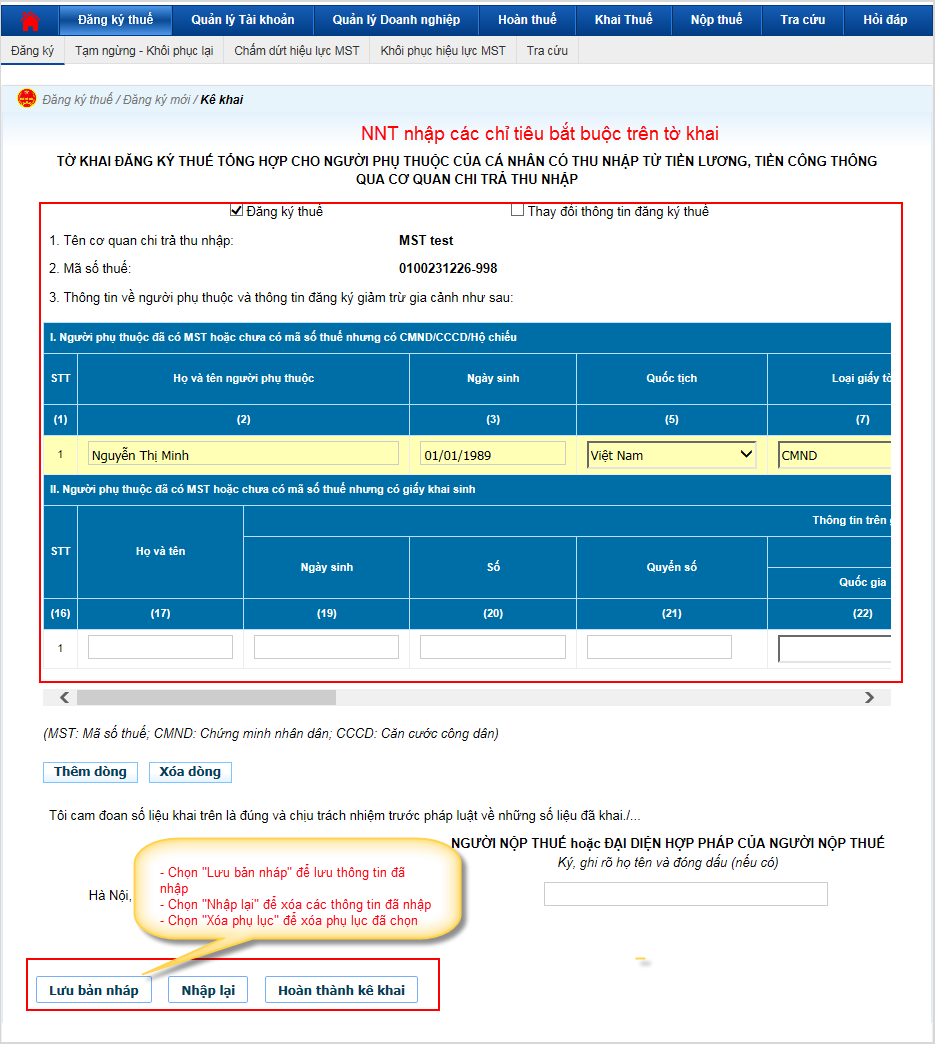 HDSD nhập các chỉ tiêu trên mẫu tờ khai 20-ĐK-TH-TCTBước 6: Chọn nút “Hoàn thành tờ khai”	Hiển thị màn hình hoàn thành tờ khai, cho phép NNT kểm tra lại thông tin đã nhập: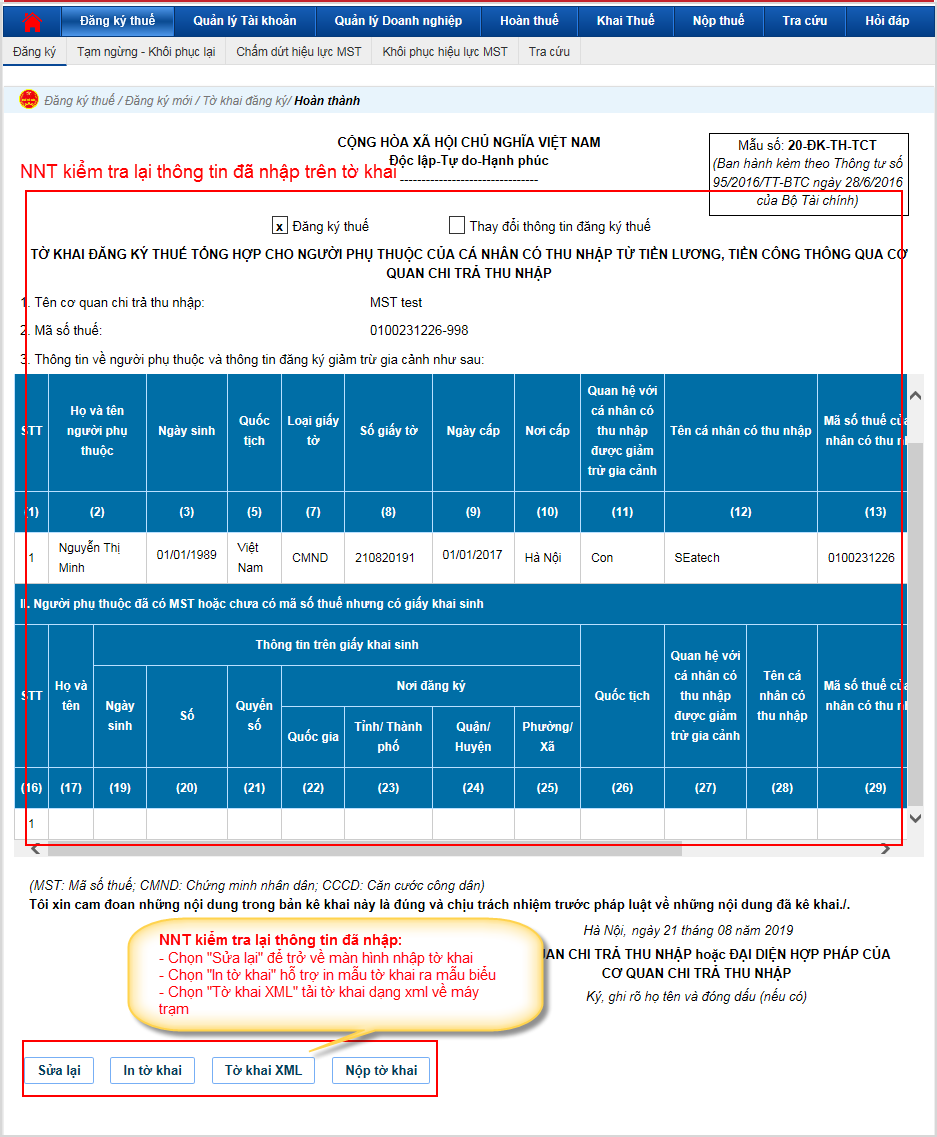 NNT chọn nút “Sửa lại” để quay lại màn hình nhập các chỉ tiêu trên tờ khai.Chọn nút “In tờ khai” hệ thống hỗ trợ in tờ khai. NNT thuế có thể in tờ khai tại bước này, trình trưởng đơn vị ký, đóng dấu để và gởi bản giấy đến cơ quan thuế (nếu cần).Chọn nút “Tờ khai XML” để tải file tờ khai dạng xml về máy trạm.Bước 7: Chọn nút “Nộp tờ khai”	Hiển thị màn hình ký nộp tờ khai.Bước 8: Chọn nút “Ký và gửi”Hệ thống hiển thị cửa sổ yêu cầu nhập mã PINNhập mã PIN đúng và chọn nút “Chấp nhận”, hệ thống báo ký điện tử thành công và gửi tờ khai tới Cơ quan thuế3.  Hướng dẫn đăng ký MST cá nhân bằng chương trình hỗ trợ HTKK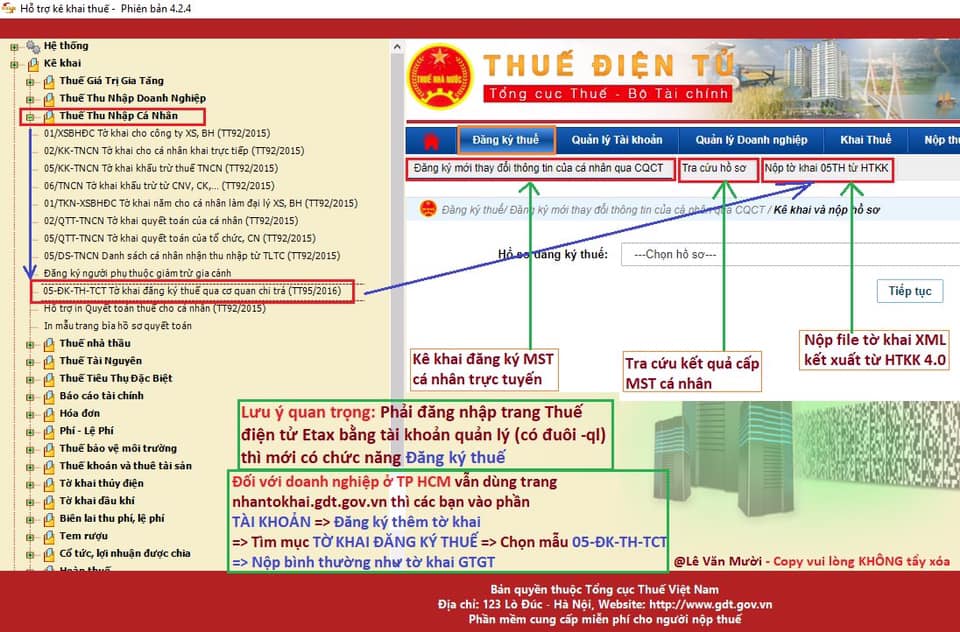 	3.1 Hướng dẫn kê khai	- Kê khai trên phần mềm HTKK 4.2.4 (phiên bản mới ngày 03/12/2019): Vào mục Thuế thu nhập cá nhân chọn mẫu 05-ĐK-TH-TCT để tiến hành kê khai thông tin người lao động.	Nếu đã lỡ nhập thông tin lên phần mềm HT QT TNCN cũ thì tải lại mẫu bảng kê excel có trên HTKK 4.0 rồi copy dữ liệu sang mẫu bảng kê mới sau đó tải dữ liệu vào phần mềm HTKK 4.0	3.2 Nộp tờ khai đăng ký mã số thuế cá nhân	- Kê khai trực tuyến: Người nộp thuế truy cập trang thuedientu.gdt.gov.vn, đăng nhập bằng tài khoản quản lý (tài khoản có đuôi -ql), tài khoản khác sẽ không có mục Đăng ký thuế. Nếu quên hoặc không có mật khẩu tài khoản ql thì cắm thiết bị chữ ký số để Đặt lại mật khẩu hoặc liên hệ cơ quan thuế quản lý để được cấp lại.	- Nếu kê khai trực tuyến trên eTax: Khai xong chữ ký số và nộp luôn.	- Nếu kê khai trên HTKK 4.2.4: Vào mục Đăng ký thuế => Nộp tờ khai 05TH từ HTKK, Ký chữ ký số và nộp.4. Tra cứu Mã số thuế bằng chứng minh nhân dân	3.1 Tra cứu Thông  tin Người nộp thuế qua Trang thông tin điện tử của Cục Thuế tỉnh Hậu Giang.	Bước 1: Truy cập website: haugiang.gdt.gov.vn	Bước 2: Nhấp vào chức năng “Tra cứu thông tin Người nộp thuế” (liên kết bên phải website). Đợi vài giây để website chuyển trang Tra cứu thông tin Người nộp thuế.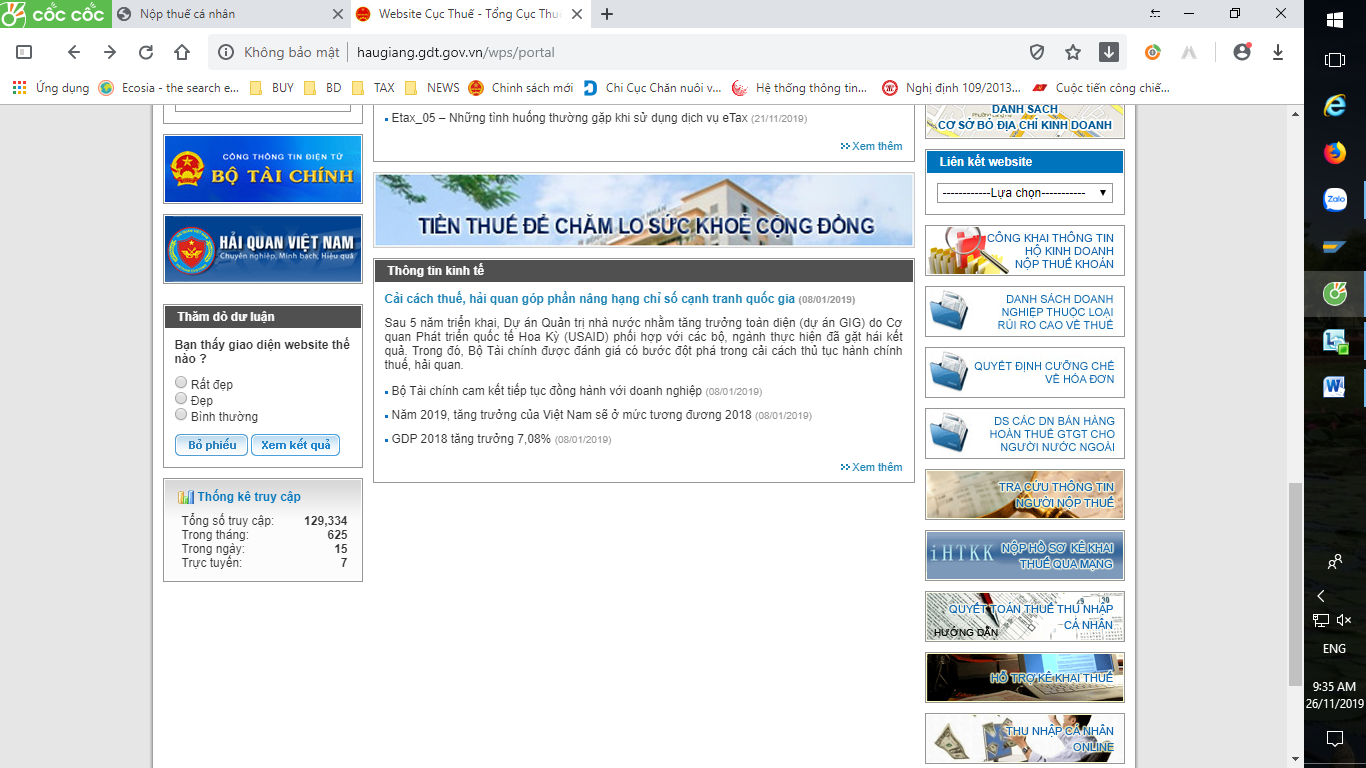 	Bước 3: Trên trang Tra cứu thông tin Người nộp thuế, người sử dụng có thể tra cứu:	- Thông tin về Người nộp thuế để tra cứu mã số thuế của công ty, doanh nghiệp.	- Thông tin về người nộp thuế TNCN để tra cứu mã số thuế thu nhập cá nhân thông qua số chứng minh nhân dân/Họ và tên. Hoặc tra cứu mã số thuế ra tên và chứng minh nhân dân.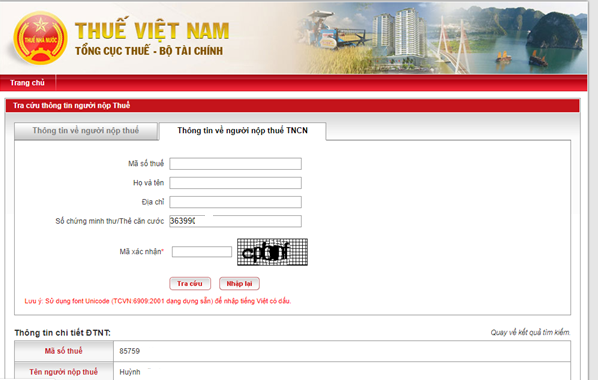 	Bước 4: Nhập số chứng minh nhân, sau đó nhập Mã xác nhận, nhấp vào nút “Tra cứu”	3.2 Tra cứu Thông  tin Người nộp thuế qua eTax, phân hệ cá nhân	Bước 1: Truy cập eTax qua website: thuedientu.gdt.gov.vn, chọn phân hệ cá nhân. Đợi vài giây để website chuyển trang.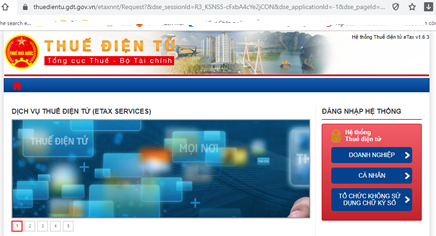 	Bước 2: Chọn tab “Tra cứu thông tin NNT” Nhập số chứng minh nhân, sau đó nhập Mã kiểm tra, nhấp vào nút “Tra cứu”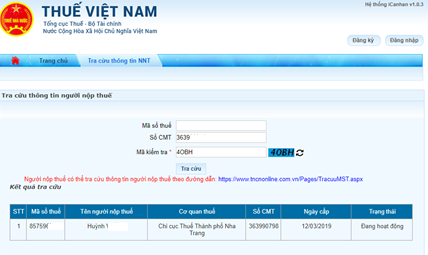 STTMẫu biểuĐối tượngCQT nơi nộp hồ sơ105-ĐK-TH-TCTDoanh nghiệpCQT quản lý220-ĐK-TH-TCTDoanh nghiệpCQT quản lýSTTChỉ tiêuBắt buộcMô tảNNT tích chọn nút “Đăng ký mới”NNT tích chọn nút “Đăng ký mới”NNT tích chọn nút “Đăng ký mới”21.Tên cơ quan chi trả thu nhậpCóTự động hiển thị theo MST của CQCT2.Mã số thuếCóTự động hiển thị theo MST của CQCT3. Cơ quan thuế quản lý:3. Cơ quan thuế quản lý:3. Cơ quan thuế quản lý:Mã số thuế người nộp thuếKhôngKhông hiển thị chỉ tiêu này khi NNT tích “Đăng ký mới”Họ và tên người nộp thuếCóCho phép NNT nhậpNgày sinhCóCho phép nhập theo định dạng dd/mm/yyyy <=ngày hiện tạiGiới tínhCóChọn trong danh mụcNữNamQuốc tịchCóCho phép NNT chọn trong danh mục Quốc gia:Khi chọn quốc tích là nước ngoài thì mặc định loại giấy tờ là Hộ chiếuKhi chọn quốc tích là Việt Nam thì loại giấy tờ là CMND và CCCDLoại giấy tờCóChọn trong danh mục:01 – CMND02 - Hộ chiếu03 – Thẻ CCCD04 – Giấy khai sinh5Số giấy tờCóCho phép NNT nhập:Nếu CMND phải là 9 hoặc 12 sốNếu CCCD phải là 12 số8Ngày cấpCóCho phép NNT nhập dạng dd/mm/yyyy <=ngày hiện tại và >ngày sinh9Nơi cấpCóChọn trong danh mục:Nếu giấy tờ tùy thân là “CMND” chọn trong danh mục 63 Tỉnh/Thành phốNếu giấy tờ tùy thân là “CCCD” thì nơi cấp là: Cục cảnh sát ĐKQL Cư trú và DLQG về dân cứNếu giấy tờ tùy thân là “Hộ chiếu” chọn trong danh mục quốc gia10Địa chỉ đăng ký theo hộ khẩu:- Đối với địa chỉ tại Việt Nam: Phải đủ các thông tin Số nhà/ đường phố; tỉnh/ thành phố; quận/ huyện; phường/ xã.- Đối với địa chỉ tại nước ngoài: Phải đủ các thông tin: Số nhà/ đường phố; Quốc gia.- Hỗ trợ load địa chỉ cư trú theo địa chỉ Hộ khẩu và cho phép chọn lạiĐịa chỉ đăng ký theo hộ khẩu:- Đối với địa chỉ tại Việt Nam: Phải đủ các thông tin Số nhà/ đường phố; tỉnh/ thành phố; quận/ huyện; phường/ xã.- Đối với địa chỉ tại nước ngoài: Phải đủ các thông tin: Số nhà/ đường phố; Quốc gia.- Hỗ trợ load địa chỉ cư trú theo địa chỉ Hộ khẩu và cho phép chọn lạiĐịa chỉ đăng ký theo hộ khẩu:- Đối với địa chỉ tại Việt Nam: Phải đủ các thông tin Số nhà/ đường phố; tỉnh/ thành phố; quận/ huyện; phường/ xã.- Đối với địa chỉ tại nước ngoài: Phải đủ các thông tin: Số nhà/ đường phố; Quốc gia.- Hỗ trợ load địa chỉ cư trú theo địa chỉ Hộ khẩu và cho phép chọn lạiSố nhà/đường phố, thôn xómCóCho phép NNT nhậpTỉnh/Thành phốCóCho phép NNT chọn trong danh mục Tỉnh/Thành phốQuận/HuyệnCóCho phép NNT chọn trong danh mục Quận/huyệnPhường/XãCóCho phép NNT chọn trong danh mục phường/xãQuốc giaCóCho phép NNT chọn trong danh mục Quốc giaĐịa chỉ cư trú: - Đối với địa chỉ tại Việt Nam: Phải đủ các thông tin Số nhà/ đường phố; tỉnh/ thành phố; quận/ huyện; phường/ xã.- Đối với địa chỉ tại nước ngoài: Phải đủ các thông tin: Số nhà/ đường phố; Quốc gia.- Hỗ trợ load địa chỉ cư trú theo địa chỉ Hộ khẩu và cho phép chọn lạiĐịa chỉ cư trú: - Đối với địa chỉ tại Việt Nam: Phải đủ các thông tin Số nhà/ đường phố; tỉnh/ thành phố; quận/ huyện; phường/ xã.- Đối với địa chỉ tại nước ngoài: Phải đủ các thông tin: Số nhà/ đường phố; Quốc gia.- Hỗ trợ load địa chỉ cư trú theo địa chỉ Hộ khẩu và cho phép chọn lạiĐịa chỉ cư trú: - Đối với địa chỉ tại Việt Nam: Phải đủ các thông tin Số nhà/ đường phố; tỉnh/ thành phố; quận/ huyện; phường/ xã.- Đối với địa chỉ tại nước ngoài: Phải đủ các thông tin: Số nhà/ đường phố; Quốc gia.- Hỗ trợ load địa chỉ cư trú theo địa chỉ Hộ khẩu và cho phép chọn lạiSố nhà/đường phố, thôn xómCóCho phép NNT nhậpTỉnh/Thành phốCóCho phép NNT chọn trong danh mục Tỉnh/Thành phốQuận/HuyệnCóCho phép NNT chọn trong danh mục Quận/huyệnPhường/XãCóCho phép NNT chọn trong danh mục phường/xãĐiện thoại liên hệKhôngCho phép NNT nhậpEmailKhôngCho phép NNT nhậpNNT tích chọn “Thay đổi thông tin”NNT tích chọn “Thay đổi thông tin”NNT tích chọn “Thay đổi thông tin”1.Tên cơ quan chi trả thu nhậpCóTự động hiển thị theo MST đăng nhập2.Mã số thuế CóTự động hiển thị theo MST đăng nhập3. Cơ quan thuế quản lý3. Cơ quan thuế quản lý3. Cơ quan thuế quản lýMã số thuế người nộp thuếCóCho phép NNT nhậpHọ và tên người nộp thuếKhôngCho phép NNT nhập: Nếu NNT nhập thì hiển thị cảnh báo: “NNT không được thay đổi tên qua cơ quan chi trả. Đề nghị NNT nộp hồ sơ trực tiếp tại CQT”Ngày sinhKhôngCho phép NNT nhập dạng dd/mm/yyyy <=ngày hiện tạiGiới tínhKhôngCho phép chọnNữNamQuốc tịchKhôngCho phép NNT chọn trong danh mục Quốc gia:Khi chọn quốc tích là nước ngoài thì mặc định loại giấy tờ là Hộ chiếuKhi chọn quốc tích là Việt Nam thì loại giấy tờ là CMND và CCCDCMND kê khai saiKhôngCho phép NTN tích chọn nếu loại giấy tờ là CCCN, CMNDLoại giấy tờKhôngChọn trong danh mục:01 – CMND02 - Hộ chiếu03 – Thẻ CCCD04 – Giấy khai sinhNếu NNT thay đổi thông tin giấy tờ thì phải nhập đủ chỉ tiêu loại giấy tờ, số giấy tờ, ngày cấp, nơi cấpSố giấy tờKhôngCho phép NNT nhập:Nếu CMND phải là 9 hoặc 12 sốNếu CCCD phải là 12 sốNgày cấpKhôngCho phép NNT nhập dạng dd/mm/yyyy <=ngày hiện tại và >ngày sinhNơi cấpKhôngChọn trong danh mục:Nếu giấy tờ tùy thân là “CMND” chọn trong danh mục 63 Tỉnh/Thành phốNếu giấy tờ tùy thân là “CCCD” thì nơi cấp là: Cục cảnh sát ĐKQL Cư trú và DLQG về dân cứNếu giấy tờ tùy thân là “Hộ chiếu” chọn trong danh mục quốc giaĐịa chỉ đăng ký theo hộ khẩu: - Đối với địa chỉ tại Việt Nam: Nếu nhập thì phải đủ các thông tin Số nhà/ đường phố; tỉnh/ thành phố; quận/ huyện; phường/ xã.- Đối với địa chỉ tại nước ngoài: Nếu nhập thì phải đủ các thông tin Số nhà/ đường phố; Quốc gia.- Khi thay đổi thông tin: Nếu NNT thay đổi địa chỉ hộ khẩu thường trú thì phải nhập đủ bộ địa chỉ: Số nhà ---> Quốc giaĐịa chỉ đăng ký theo hộ khẩu: - Đối với địa chỉ tại Việt Nam: Nếu nhập thì phải đủ các thông tin Số nhà/ đường phố; tỉnh/ thành phố; quận/ huyện; phường/ xã.- Đối với địa chỉ tại nước ngoài: Nếu nhập thì phải đủ các thông tin Số nhà/ đường phố; Quốc gia.- Khi thay đổi thông tin: Nếu NNT thay đổi địa chỉ hộ khẩu thường trú thì phải nhập đủ bộ địa chỉ: Số nhà ---> Quốc giaĐịa chỉ đăng ký theo hộ khẩu: - Đối với địa chỉ tại Việt Nam: Nếu nhập thì phải đủ các thông tin Số nhà/ đường phố; tỉnh/ thành phố; quận/ huyện; phường/ xã.- Đối với địa chỉ tại nước ngoài: Nếu nhập thì phải đủ các thông tin Số nhà/ đường phố; Quốc gia.- Khi thay đổi thông tin: Nếu NNT thay đổi địa chỉ hộ khẩu thường trú thì phải nhập đủ bộ địa chỉ: Số nhà ---> Quốc giaSố nhà/đường phố, thôn xómKhôngCho phép NNT nhậpTỉnh/Thành phốKhôngCho phép NNT chọn trong danh mục Tỉnh/Thành phốQuận/HuyệnKhôngCho phép NNT chọn trong danh mục Quận/huyệnPhường/XãKhôngCho phép NNT chọn trong danh mục phường/xãQuốc giaKhôngCho phép NNT chọn trong danh mục quốc giaĐịa chỉ cư trú: - Đối với địa chỉ tại Việt Nam: Nếu nhập thì phải đủ các thông tin Số nhà/ đường phố; tỉnh/ thành phố; quận/ huyện; phường/ xã.- Đối với địa chỉ tại nước ngoài: Nếu nhập thì phải đủ các thông tin Số nhà/ đường phố; Quốc gia.- Khi thay đổi thông tin: Nếu NNT thay đổi địa chỉ cư trú thì phải nhập đủ bộ địa chỉ: Số nhà, phường, xã, tỉnh, huyệnĐịa chỉ cư trú: - Đối với địa chỉ tại Việt Nam: Nếu nhập thì phải đủ các thông tin Số nhà/ đường phố; tỉnh/ thành phố; quận/ huyện; phường/ xã.- Đối với địa chỉ tại nước ngoài: Nếu nhập thì phải đủ các thông tin Số nhà/ đường phố; Quốc gia.- Khi thay đổi thông tin: Nếu NNT thay đổi địa chỉ cư trú thì phải nhập đủ bộ địa chỉ: Số nhà, phường, xã, tỉnh, huyệnĐịa chỉ cư trú: - Đối với địa chỉ tại Việt Nam: Nếu nhập thì phải đủ các thông tin Số nhà/ đường phố; tỉnh/ thành phố; quận/ huyện; phường/ xã.- Đối với địa chỉ tại nước ngoài: Nếu nhập thì phải đủ các thông tin Số nhà/ đường phố; Quốc gia.- Khi thay đổi thông tin: Nếu NNT thay đổi địa chỉ cư trú thì phải nhập đủ bộ địa chỉ: Số nhà, phường, xã, tỉnh, huyệnSố nhà/đường phố, thôn xómKhôngCho phép NNT nhậpTỉnh/Thành phốKhôngCho phép NNT chọn trong danh mục Tỉnh/Thành phốQuận/HuyệnKhôngCho phép NNT chọn trong danh mục Quận/huyệnPhường/XãKhôngCho phép NNT chọn trong danh mục phường/xãĐiện thoại liên hệKhôngCho phép NNT nhậpEmailKhôngCho phép NNT nhậpSTTChỉ tiêuBắt buộcMô tảINNT tích chọn nút “Đăng ký mới”NNT tích chọn nút “Đăng ký mới”NNT tích chọn nút “Đăng ký mới”21.Tên cơ quan chi trả thu nhậpCóTự động hiển thị theo MST của CQCT2.Mã số thuếCóTự động hiển thị theo MST của CQCT3. Thông tin về người phụ thuộc và thông tin đăng ký giảm trừ gia cảnh như sau:3. Thông tin về người phụ thuộc và thông tin đăng ký giảm trừ gia cảnh như sau:3. Thông tin về người phụ thuộc và thông tin đăng ký giảm trừ gia cảnh như sau:I. Người phụ thuộc đã có MST hoặc chưa có mã số thuế nhưng có CMND/CCCD/Hộ chiếu: Không bắt buộc nhập cả mục I và II. Nếu nhập dữ liệu mục nào thì phải nhập đầy đủ các thông tin bắt buộc tại mục đóI. Người phụ thuộc đã có MST hoặc chưa có mã số thuế nhưng có CMND/CCCD/Hộ chiếu: Không bắt buộc nhập cả mục I và II. Nếu nhập dữ liệu mục nào thì phải nhập đầy đủ các thông tin bắt buộc tại mục đóI. Người phụ thuộc đã có MST hoặc chưa có mã số thuế nhưng có CMND/CCCD/Hộ chiếu: Không bắt buộc nhập cả mục I và II. Nếu nhập dữ liệu mục nào thì phải nhập đầy đủ các thông tin bắt buộc tại mục đóHọ và tên người phụ thuộcCóCho phép NNT nhậpNgày sinhCóCho phép nhập theo định dạng dd/mm/yyyy <=ngày hiện tạiMã số thuế (nếu có)KhôngNNT tích Đăng ký mới không hiển thị chỉ tiêu nàyQuốc tịchCóCho phép NNT chọn trong danh mục Quốc gia:Khi chọn quốc tích là nước ngoài thì mặc định loại giấy tờ là Hộ chiếuKhi chọn quốc tích là Việt Nam thì loại giấy tờ là CMND và CCCDLoại giấy tờCóChọn trong danh mục:01 – CMND02 - Hộ chiếu03 – Thẻ CCCD5Số giấy tờCóCho phép NNT nhập:Nếu CMND phải là 9 hoặc 12 sốNếu CCCD phải là 12 số8Ngày cấpCóCho phép NNT nhập dạng dd/mm/yyyy <=ngày hiện tại và >ngày sinh9Nơi cấpCóChọn trong danh mục:Nếu giấy tờ tùy thân là “CMND” chọn trong danh mục 63 Tỉnh/Thành phốNếu giấy tờ tùy thân là “CCCD” thì nơi cấp là: Cục cảnh sát ĐKQL Cư trú và DLQG về dân cứNếu giấy tờ tùy thân là “Hộ chiếu” chọn trong danh mục quốc giaQuan hệ với cá nhân có thu nhập được giảm trừ gia cảnhCóCho phép NNT chọn trong danh mục:ConVợ/chồngCha/mẹKhácTên cá nhân có thu nhậpCóHỗ trợ hiể nthị tên NNT nhập MST của cá nhân có thu nhậpMã số thuế của cá nhân có thu nhậpCóCho phép NNT nhậpThời điểm bắt đầu tính giảm trừ (tháng/năm)CóCho phép NNT nhập dạng mm/ddThời điểm bắt đầu giảm trừ <thời điểm kết thúc tính giảm trừTại cùng 1 thời điểm, 1 NPT chỉ được kê khai giảm trừ cho 1 NNT. Các lần giảm trừ khác nhau thì không được trùng nhau về thời gianThời điểm kết thúc tính giảm trừ (tháng/năm)KhôngCho phép NNT nhập dạng mm/ddThời điểm bắt đầu giảm trừ <thời điểm kết thúc tính giảm trừTại cùng 1 thời điểm, 1 NPT chỉ được kê khai giảm trừ cho 1 NNT. Các lần giảm trừ khác nhau thì không được trùng nhau về thời gian10II. Người phụ thuộc đã có MST hoặc chưa có mã số thuế nhưng có giấy khai sinh: Không bắt buộc nhập cả mục I và II. Nếu nhập dữ liệu mục nào thì phải nhập đầy đủ các thông tin bắt buộc tại mục đóII. Người phụ thuộc đã có MST hoặc chưa có mã số thuế nhưng có giấy khai sinh: Không bắt buộc nhập cả mục I và II. Nếu nhập dữ liệu mục nào thì phải nhập đầy đủ các thông tin bắt buộc tại mục đóII. Người phụ thuộc đã có MST hoặc chưa có mã số thuế nhưng có giấy khai sinh: Không bắt buộc nhập cả mục I và II. Nếu nhập dữ liệu mục nào thì phải nhập đầy đủ các thông tin bắt buộc tại mục đóHọ và tênCóCho phép NNT nhậpThông tin trên giấy khai sinhThông tin trên giấy khai sinhThông tin trên giấy khai sinhNgày sinhCóCho phép NNT nhập dạng dd/mm/yyyy<=ngày hiện tạiSố CóCho phép NNT nhậpQuyển sốCóCho phép NNT nhậpNếu NNT tích “Đăng ký mới” thì bắt buộc nhậpNếu NNT tích “Thay đổi thông tin” thì không bắt buộc nhậptạm thời chưa cấp MST đối với trường hợp không có thông tin quyển số giấy khai sinh: trường hợp Giấy khai sinh không có quyển số (do mẫu giấy khai sinh theo Thông tư 15/2015/TT-BTP), trong thời gian chưa được Cơ quan thuế cấp MST NPT, trường hợp NNT thực hiện đầy đủ các quy định về đăng ký giảm trừ gia cảnh, có hồ sơ chứng minh NPT thì vẫn tạm thời được tính giảm trừ gia cảnh theo thực tế.Quốc giaCóLựa chọn trong danh mục Quốc giaTỉnh/Thành phốCóCho phép NNT chọn trong danh mục Tỉnh/Thành phốQuận/HuyệnCho phép NNT chọn trong danh mục Quận/HuyệnPhường/XãCho phép NNT chọn trong danh mục Phường/XãQuốc tịchCóCho phép NNT chọn trong danh mục Quốc giaQuan hệ với cá nhân có thu nhập được giảm trừ gia cảnhCóCho phép NNT chọn trong danh mục quan hệ:ConVợ/ChồngCha/MẹKhácTên cá nhân có thu nhậpCóHỗ trợ hiển thị tên nếu NNT nhập MST của cá nhân có thu nhậpMã số thuế của cá nhân có thu nhậpCóCho phép NNT nhậpThời điểm bắt đầu tính giảm trừ (tháng/năm)KhôngCho phép NNT nhập dạng mm/ddThời điểm bắt đầu giảm trừ <thời điểm kết thúc tính giảm trừTại cùng 1 thời điểm, 1 NPT chỉ được kê khai giảm trừ cho 1 NNT. Các lần giảm trừ khác nhau thì không được trùng nhau về thời gianThời điểm kết thúc tính giảm trừ (tháng/năm)KhôngCho phép NNT nhập dạng mm/ddThời điểm bắt đầu giảm trừ <thời điểm kết thúc tính giảm trừTại cùng 1 thời điểm, 1 NPT chỉ được kê khai giảm trừ cho 1 NNT. Các lần giảm trừ khác nhau thì không được trùng nhau về thời gianIINNT tích chọn “Thay đổi thông tin”NNT tích chọn “Thay đổi thông tin”NNT tích chọn “Thay đổi thông tin”1.Tên cơ quan chi trả thu nhậpCóTự động hiển thị theo MST đăng nhập2.Mã số thuế CóTự động hiển thị theo MST đăng nhập3. Thông tin về người phụ thuộc và thông tin đăng ký giảm trừ gia cảnh như sau:3. Thông tin về người phụ thuộc và thông tin đăng ký giảm trừ gia cảnh như sau:3. Thông tin về người phụ thuộc và thông tin đăng ký giảm trừ gia cảnh như sau:I. Người phụ thuộc đã có MST hoặc chưa có mã số thuế nhưng có CMND/CCCD/Hộ chiếu:I. Người phụ thuộc đã có MST hoặc chưa có mã số thuế nhưng có CMND/CCCD/Hộ chiếu:I. Người phụ thuộc đã có MST hoặc chưa có mã số thuế nhưng có CMND/CCCD/Hộ chiếu:Họ và tên người phụ thuộcKhôngCho phép NNT nhập. Nếu NNT nhập thì hiển thị cảnh báo: “NNT không được thay đổi tên qua cơ quan chi trả. Đề nghị NNT nộp hồ sơ trực tiếp tại CQT”Ngày sinhKhôngCho phép nhập theo định dạng dd/mm/yyyy <=ngày hiện tạiMã số thuế (nếu có)CóCho phép NNT nhậpQuốc tịchCóCho phép NNT chọn trong danh mục Quốc gia:Khi chọn quốc tích là nước ngoài thì mặc định loại giấy tờ là Hộ chiếuKhi chọn quốc tích là Việt Nam thì loại giấy tờ là CMND và CCCDCMND kê khai saiKhôngCho phép tích chọn. Chỉ hiển thị khi tích chọn “Thay đổi thông tin”Cho phép NNT tích chọn chỉ tiêu này nếu loại giấy tờ thay đổi là CMND, CCCDLoại giấy tờKhôngChọn trong danh mục:01 – CMND02 - Hộ chiếu03 – Thẻ CCCDNếu NNT thay đổi thông tin loại giấy tờ thì phải nhập đủ chỉ tiêu loại giấy tờ, số giấy tờ, ngày cấp, nơi cấpSố giấy tờKhôngCho phép NNT nhập:Nếu CMND phải là 9 hoặc 12 sốNếu CCCD phải là 12 sốNgày cấpKhôngCho phép NNT nhập dạng dd/mm/yyyy <=ngày hiện tại và >ngày sinhNơi cấpKhôngChọn trong danh mục:Nếu giấy tờ tùy thân là “CMND” chọn trong danh mục 63 Tỉnh/Thành phốNếu giấy tờ tùy thân là “CCCD” thì nơi cấp là: Cục cảnh sát ĐKQL Cư trú và DLQG về dân cứNếu giấy tờ tùy thân là “Hộ chiếu” chọn trong danh mục quốc giaQuan hệ với cá nhân có thu nhập được giảm trừ gia cảnhKhôngCho phép NNT chọn trong danh mục:ConVợ/chồngCha/mẹKhácTên cá nhân có thu nhậpKhôngHỗ trợ hiể nthị tên NNT nhập MST của cá nhân có thu nhậpMã số thuế của cá nhân có thu nhậpCóCho phép NNT nhậpThời điểm bắt đầu tính giảm trừ (tháng/năm)KhôngCho phép NNT nhập dạng mm/ddThời điểm bắt đầu giảm trừ <thời điểm kết thúc tính giảm trừTại cùng 1 thời điểm, 1 NPT chỉ được kê khai giảm trừ cho 1 NNT. Các lần giảm trừ khác nhau thì không được trùng nhau về thời gianThời điểm kết thúc tính giảm trừ (tháng/năm)KhôngCho phép NNT nhập dạng mm/ddThời điểm bắt đầu giảm trừ <thời điểm kết thúc tính giảm trừTại cùng 1 thời điểm, 1 NPT chỉ được kê khai giảm trừ cho 1 NNT. Các lần giảm trừ khác nhau thì không được trùng nhau về thời gianII.Người phụ thuộc đã có MST hoặc chưa có mã số thuế nhưng có giấy khai sinh:Không bắt buộc nhập cả mục I và II. Nếu nhập dữ liệu mục nào thì phải nhập đầy đủ các thông tin bắt buộc tại mục đóII.Người phụ thuộc đã có MST hoặc chưa có mã số thuế nhưng có giấy khai sinh:Không bắt buộc nhập cả mục I và II. Nếu nhập dữ liệu mục nào thì phải nhập đầy đủ các thông tin bắt buộc tại mục đóII.Người phụ thuộc đã có MST hoặc chưa có mã số thuế nhưng có giấy khai sinh:Không bắt buộc nhập cả mục I và II. Nếu nhập dữ liệu mục nào thì phải nhập đầy đủ các thông tin bắt buộc tại mục đóHọ và tênKhôngCho phép NNT nhập. Nếu NNT nhập thì hiển thị cảnh báo: “NNT không được thay đổi tên qua cơ quan chi trả. Đề nghị NNT nộp hồ sơ trực tiếp tại CQT”Mã số thuếKhôngCho phép NNT nhậpThông tin trên giấy khai sinh: Khi thay đổi thông tin giấy khai sinh thì phải nhập cả bộ thông tin trên giấy khai sinhThông tin trên giấy khai sinh: Khi thay đổi thông tin giấy khai sinh thì phải nhập cả bộ thông tin trên giấy khai sinhThông tin trên giấy khai sinh: Khi thay đổi thông tin giấy khai sinh thì phải nhập cả bộ thông tin trên giấy khai sinhNgày sinhKhôngCho phép NNT nhập dạng dd/mm/yyyy<=ngày hiện tạiSố KhôngCho phép NNT nhậpQuyển sốKhôngCho phép NNT nhậpQuốc giaKhôngLựa chọn trong danh mục Quốc giaTỉnh/Thành phốKhôngCho phép NNT chọn trong danh mục Tỉnh/Thành phốQuận/HuyệnKhôngCho phép NNT chọn trong danh mục Quận/HuyệnPhường/XãKhôngCho phép NNT chọn trong danh mục Phường/XãQuốc tịchKhôngCho phép NNT chọn trong danh mục Quốc giaQuan hệ với cá nhân có thu nhập được giảm trừ gia cảnhKhôngCho phép NNT chọn trong danh mục quan hệ:ConVợ/ChồngCha/MẹKhácTên cá nhân có thu nhậpCóHỗ trợ hiển thị tên nếu NNT nhập MST của cá nhân có thu nhậpMã số thuế của cá nhân có thu nhậpCóCho phép NNT nhập. Chi cho nhập MST 10 sốThời điểm bắt đầu tính giảm trừ (tháng/năm)KhôngCho phép NNT nhập dạng mm/ddThời điểm bắt đầu giảm trừ <thời điểm kết thúc tính giảm trừTại cùng 1 thời điểm, 1 NPT chỉ được kê khai giảm trừ cho 1 NNT. Các lần giảm trừ khác nhau thì không được trùng nhau về thời gianThời điểm kết thúc tính giảm trừ (tháng/năm)KhôngCho phép NNT nhập dạng mm/ddThời điểm bắt đầu giảm trừ <thời điểm kết thúc tính giảm trừTại cùng 1 thời điểm, 1 NPT chỉ được kê khai giảm trừ cho 1 NNT. Các lần giảm trừ khác nhau thì không được trùng nhau về thời gian